BIOLOGIJA 8_4           6.4.- 10.4. 2020                                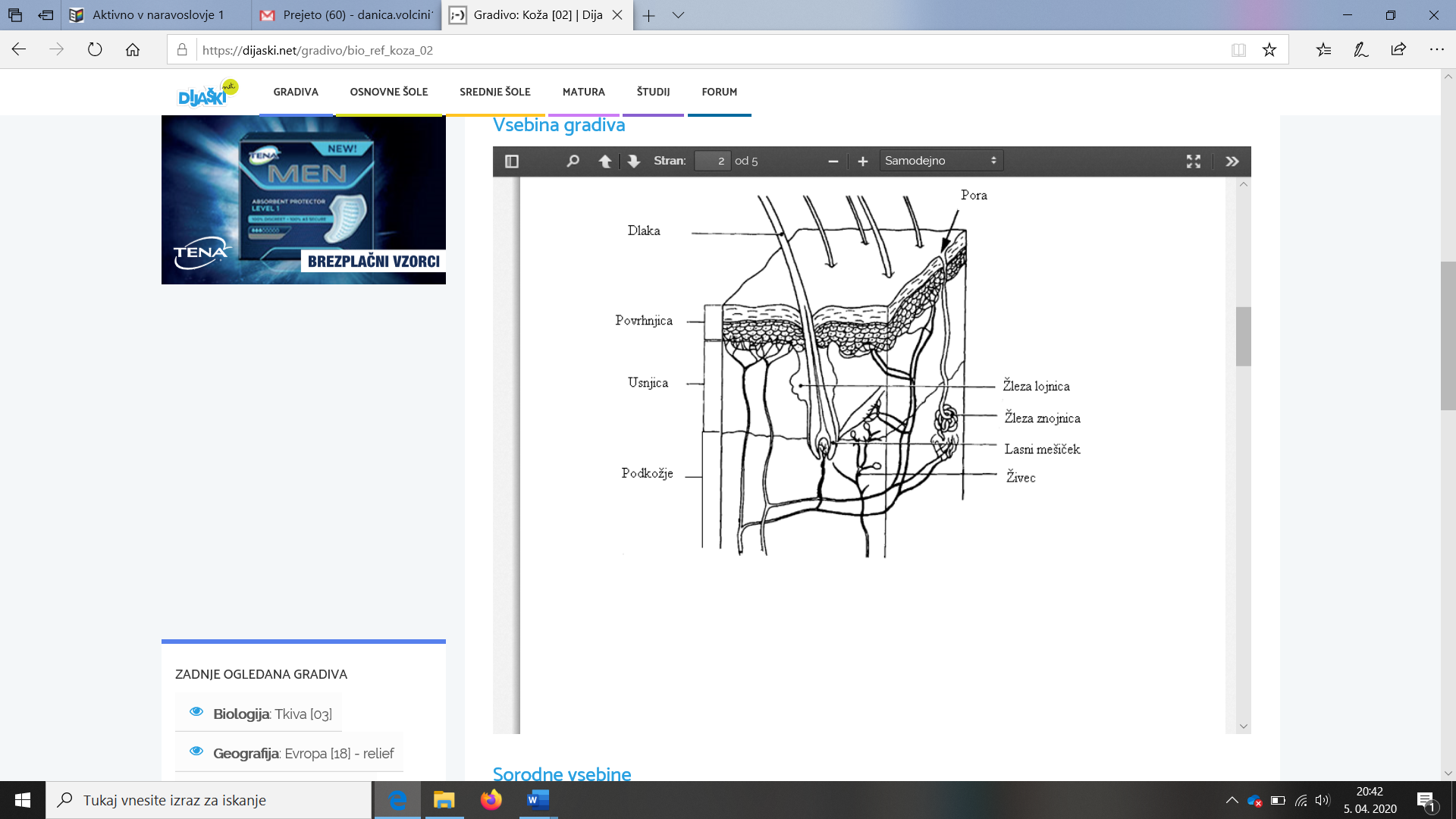 Pozdravljen učenec/učenka. Bravo, vedno bolj nam gre tole od rok. Za delo boš potreboval /a DZ in iRokusPlusSpletni učbenik odpri v poglavju  8 ( 1,2) ČUTIM DOTIK .Delovni zvezek odpri  na str.24/25 in ga reši ob  pomoči gradiva.Za ponovitev znanja o čutilih klikni na povezavo in reši.http://www2.arnes.si/~osljts3/NALOGE/BIOLOGIJA/cutila/cutila.htm ___________________________________________ _______________________________Kaj mi pošlješ v vpogled? 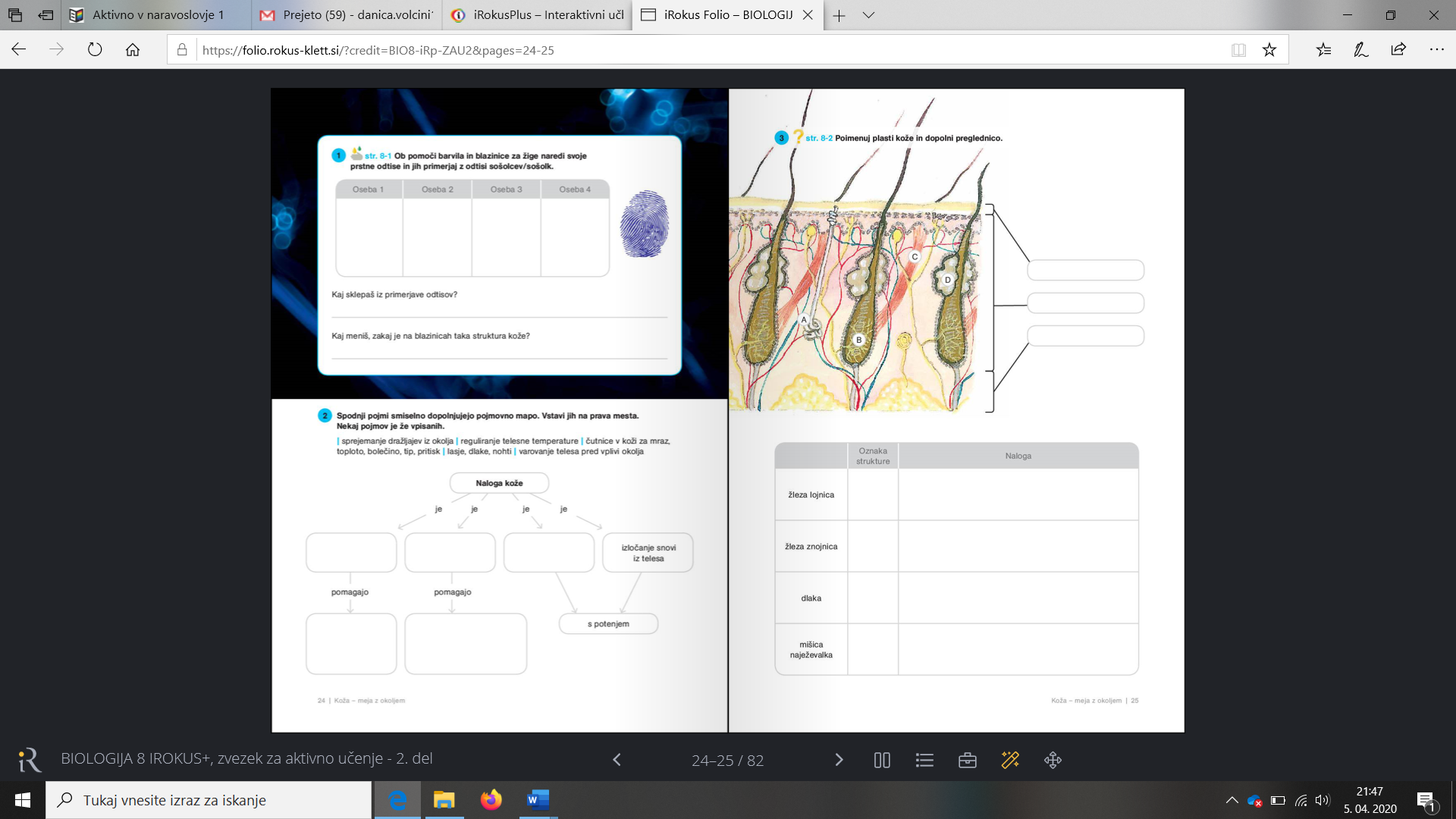 Do petka  rešeno stran 24. in 25. iz DZ.  danica.volcini@guest.arnes.siUspešno delo želim. Učiteljica Danica VolčiniPS: Do petka lahko glasujete za naj.. čutilo v  eA  komunikacijskem  kanalu. ČE ŽELIŠ RAZVAJATI SVOJO KOŽO, SI PRIVOŠČI NEGOVALNO MASKO IZ DOMAČE KUHINJE.Glavna sestavina maske je jajce - slednje bo iz vaše kože odstranilo odvečno maščobo. Za boljši učinek nego izvedite v dveh korakih. Najprej si na čist obraz nanesite zgolj beljak in pustite 15 minut, da se posuši, nato obraz sperite z obilico mlačne vode. Z vitamini in minerali bogat sloj bo vašo kožo nahranil, odstranil nečistočo in zožil pore. Koža bo po negi gladka in napeta, brez sijaja, ki vas pogosto spravlja v slabo voljo. V drugem delu nege z jajčno masko boste potrebovali rumenjak in naslednje sestavine, ki jih med seboj dobro premešajte: čajna žlica sladkorja, čajna žlica sode bikarbone, iztisnjen sok ¼ limone, jušno žlico jogurta. Pomirjujoča maska z antioksidativnim učinkom bo vašo kožo nahranila, navlažila, polt bo enakomernejša, koža pa občutno čistejša in prijetno gladka.Vir: https://njena.svet24.si/clanek/moda-lepota/5d8b2e80c8060/recept-domaca-maska-za-mastno-kozo  (2.4.2020)